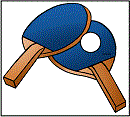 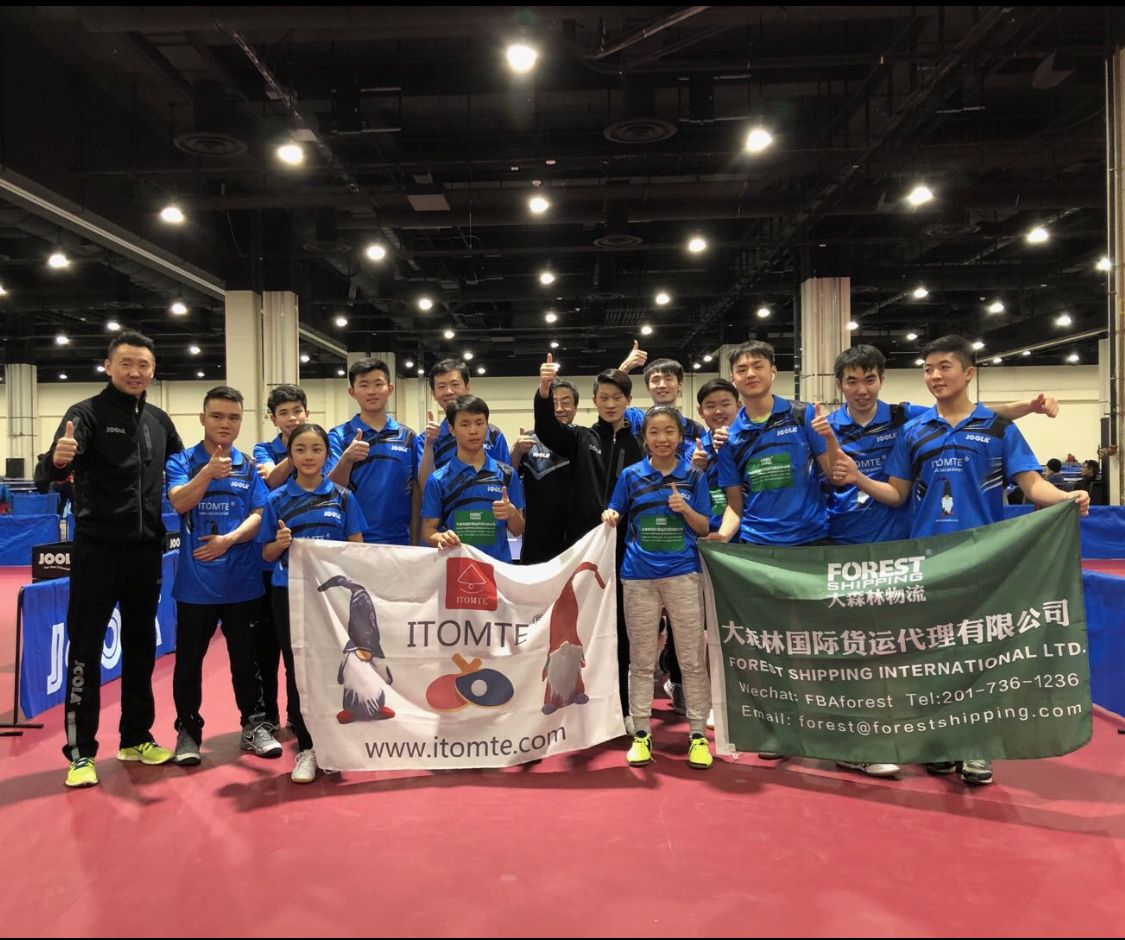 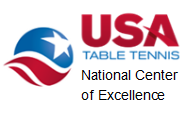 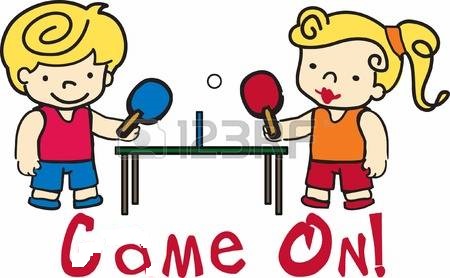 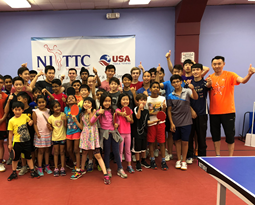 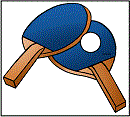 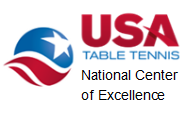 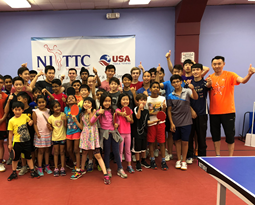 .ScheduleWeekMonTueWedThuFri16/246/256/266/276/2827/17/27/37/47/537/87/97/107/117/1247/157/167/177/187/1957/227/237/247/257/2667/297/307/318/18/278/58/68/78/88/988/128/138/148/158/1698/198/208/218/228/23108/268/278/288/298/30